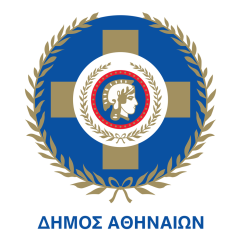 Ο υπογραφόµενος………………………………………………………………………………………….. µε έδρα …………………….. ………..……………… ∆/νση……………………..…………….…..………… Τηλ. …….………………..……, email …………………… αφού έλαβα πλήρη γνώση των όρων της Τεχνικής µελέτης και των λοιπών εγγράφων της σύμβασης τα οποία αποδέχοµαι ανεπιφύλακτα, που αφορούν στη διαδικασία σύναψης σύµβασης για την υπηρεσία «Απόφραξη και καθαρισμός δικτύου ομβρίων του αμαξοστασίου και του περιβάλλοντος χώρου των εγκαταστάσεων της Δ/νσης Καθαριότητας-Ανακύκλωσης και της Δ/νσης Μηχανολογικού στην Ιερά Οδό 151», προσφέρω τις παρακάτω τιµές σύµφωνα και µε τα οριζόµενα της Συγγραφής Υποχρεώσεων:Αθήνα …/…/2024Ο ΠΡΟΣΦΕΡΩΝ________________________________(Σφραγίδα - Υπογραφή)ΕΝΤΥΠΟ ΟΙΚΟΝΟΜΙΚΗΣ ΠΡΟΣΦΟΡΑΣΑ/ΑΠεριγραφήΜονάδα μέτρησηςΠοσότηταΠροσφερόμενη Τιμή Μονάδας (€)Συνολική τιμή1Απόφραξη και καθαρισμός δικτύου ομβρίων του αμαξοστασίου και του περιβάλλοντος χώρου  των εγκαταστάσεων της Δ/νσης Καθαριότητας-Ανακύκλωσης και της Δ/νσης Μηχανολογικού στην Ιερά Οδό 151ΤΕΜ36ΣΥΝΟΛΟΣΥΝΟΛΟΣΥΝΟΛΟΣΥΝΟΛΟΣΥΝΟΛΟΦΠΑ 24%ΦΠΑ 24%ΦΠΑ 24%ΦΠΑ 24%ΦΠΑ 24%ΓΕΝΙΚΟ ΣΥΝΟΛΟΓΕΝΙΚΟ ΣΥΝΟΛΟΓΕΝΙΚΟ ΣΥΝΟΛΟΓΕΝΙΚΟ ΣΥΝΟΛΟΓΕΝΙΚΟ ΣΥΝΟΛΟ